Oznámení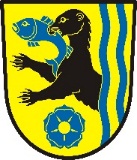  o konání 23. zasedání Zastupitelstva obce VydříPodle § 91 odst. 1 zákona č. 128/2000 Sb., o obcích, svolávám na úterý 9. března 2021 od 18.00 hodinzasedání Zastupitelstva obce Vydří v budově Obecního úřaduNávrh programu jednání :1.)   Určení ověřovatelů zápisu2.)   Schválení návrhu programu jednání3.)   Rozpočtové opatření č. 2, 34.)   Vyhodnocení nabídek na prodej parcely č. 371/665.)   Schválení záměru obce prodat parcelu č. 371/68 a výkup p.č. 725/3, díl „a“6.)   Projednání prodeje části parcely č. 371/17.)   Diskuse 8.)   Závěr								Jaroslav Maxa, starosta obceVyvěšeno dne : 1.3.2021Sejmuto dne : ……………..